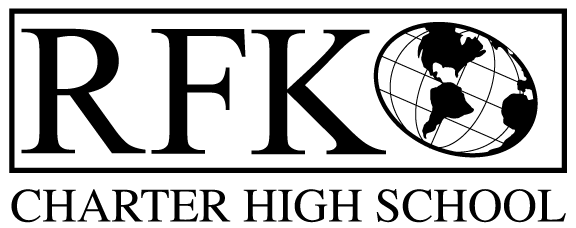 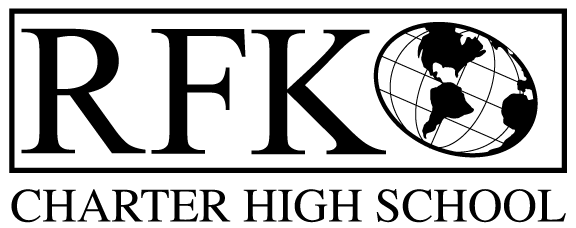 4300 Blake Rd. SWAlbuquerque, NM 87121PHONE: 505-243-1118     FAX: 505-242-7444Mission RFK Charter School prepares, motivates, and supports students to achieve their college and career goalsin partnership with their families and the community.Governance Council Meeting MinutesThursday, April 18, 2019 5:30 PMGovernance Council Members present: Margie Lockwood, Sister Agnes Kaczmarek, Ron Burton, Tina Garcia Wendy Shanahan, Absent: Sister Agnes KaczmarekStaff: Robert Baade, Irene Sanchez, Liz FrancoGuests:  students from YCC were introduced (students signed in)- Rafael Ruiz, Christina Patino, Danny Ramirez, Jose Chavez, Salvador Silos, Alonzo Fair, Serenity Sancho, Serenity Candelaria, Alex Ibarra, Alena Valverda, Elizabeth Franco Minutes by: Anne Tafoya Ron Burton motioned to approve the April 2019 Agenda. Tina Garcia seconds. The motion is unanimously approved. Ron Burton motioned to approve the March 21, 2019 meeting minutes and Tina Garcia seconds. *With corrections noted and made by Anne Tafoya the motion is unanimously approved. Public CommentStudents spoke on why they wanted to participate in the YCC programGood attendance in the YCC program is very importantFinance Committee Report- March 31, 2019Ron Burton moved to approve the financial report and cash disbursement for March 2019. Wendy Shanahan seconds the approval of the financial report. The motion passed unanimously Revenues for March 2019Available Operating Funds As of March,2019, Available Operating Funds $25,825.34Balance Sheet matches Bank reconciliation $173,809.14The amount matches Bank balance $236,122.48Cash Disbursement Approval- $373,844.42RFRHave been submitted through March 31, 2019 Legislative appropriationsLease assistance March BAR (s)- None to approve for MarchCash on hand –1.3 months of cash Student Enrollment Enrollment 356 students 120 dayAudit Finding5 findings from Fiscal year 2018Procedures are being put in place to address the Corrective actionsGoal is to be in complianceMeeting to review CAPS will be on April 23rd at 8 pmDisposal of propertyPortable radio tower Will be selling it (looking market value comparison for selling price) Ron Burton moved to approve the disposal of the tower. Tina Garcia seconded the motion. The motion passed unanimouslyDiscussion, approval of 2019-20 Budget and School CalendarTotal budget available $3,696,709.84Increase in teacher salariesBudget is balancedBudget is due April 19th to PED and then will go to APSAn explanation was given on how the budget will be affected when expected funding comes throughUnit Value has increased which impacts teacher salariesSmall School funding phase out is at 0.20 for the coming budget year- impacts operationsWendy moves to approve the 2019-2020 budget. Ron Burton seconded the motion. The motion passed the unanimously.School CalendarFirst day of new school year will August 8th, 2019Total extended school days is 12 – June 15-30,2020- separate contractTotal of 190 contract days for the teachersRon Burton moved to approve the 2019-2020 calendar. Wendy Shanahan seconded the motion. The motion passed unanimously. Director’s Report- PARCC testing next week2 days at HS, 2 days at MSYCC has started- students have been hired Graduation May 24 at 4:00 pm at UNM Continuing Education buildingProfessional Development for teachers- (additional 3 days) Applied for Extended Education Year Funding through PED  Other businessGovernance Council has been encouraged to recruit new council membersKaty Duhigg had to resignfrom the councilDiscussions on times and locations of board trainingsCan do online trainings- Irene will set up board members with log ins. Certificates will be issued once module is completedRon Burton moves to adjourn the meeting and Tina Garcia seconds. The motion passed unanimously.Meeting adjourned at 7:20 Robert F Kennedy Charter SchoolGovernance Council Meeting – Next meeting May 16th , 2019 5:30-7:00 04/18/2019 